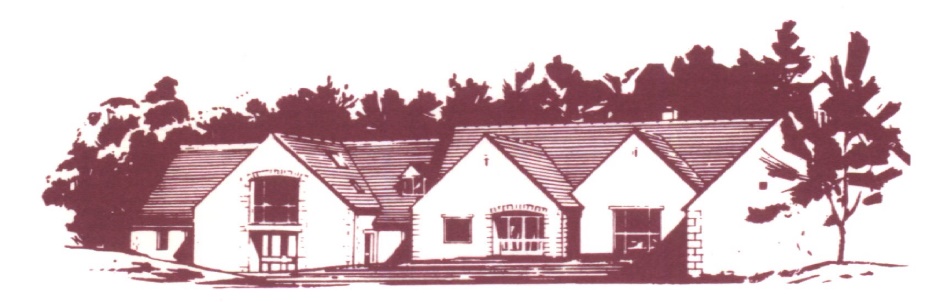 Cotswold Edge Golf Club (Ladies Section)COFFEE MORNING and 9 HOLE STABLEFORD COMPETITIONDivisional PrizesEntry Fee £8 per person – play in 3sOpen to Everyone with a WHS Handicap IndexLunches and sandwiches will be available as well as usual stalls inc jewellery/bric-a-brac, cakes, plants, tombola, raffle etcNAME ………………………………………………	TEL …………………………….ADDRESS ……………………………………………………………………….………………………………………………………………..…..	POSTCODE ……………………EMAIL ………………………………………..……		Member (CDH) No & H/IGOLF CLUB …………………………………..…..	…………………………..PARTNER ………………………………..………..	Member (CDH) No & H/IGOLF CLUB …………………………………..…..	…………………………..PARTNER ………………………………..………..	Member (CDH) No & H/IGOLF CLUB …………………………………..…..	…………………………..Preferred start time (8.30 am to 11.30 am)			……………………………….Fee enclosed (£8 per player)					£ ……………………………...Bar snacks will be available to order on the day subject to availabilityPlease make cheques payable to Cotswold Edge Golf Club (Ladies Section).  You may also pay online to:Account Name:- CEGC Ladies Section, Sort Code 30-98-29, Account Number:- 02664258Please quote your name as reference followed by “Coffee Morning” and send the completed formed together with the fee/confirmation of payment to:Ladies Coffee Morning Organiser, Cotswold Edge Golf ClubUpper Rushmire,  Wotton-under-Edge   Glos   GL12 7PTTel: 01453 844 167	cotswoldedgegolfclub@outlook.comI am happy to be contacted in the future regarding the Ladies Coffee Morning